MINISTÉRIO DA EDUCAÇÃO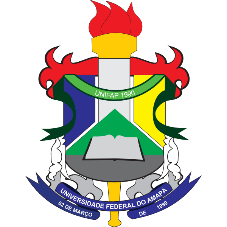 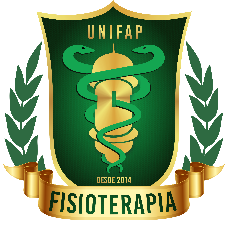 UNIVERSIDADE FEDERAL DO AMAPÁDEPARTAMENTO DE CIÊNCIAS BIOLÓGICAS E SAÚDECOORDENAÇÃO DO CURSO DE FISIOTERAPIAEDITAL N. 03/2023 – CCFISIO/PROGRAD/UNIFAPPROCESSO SELETIVO SIMPLIFICADO PARA PRECEPTORIA DO CURSODE GRADUAÇÃO EM FISIOTERAPIA DA UNIVERSIDADE FEDERAL DOAMAPÁ (UNIFAP) – CAMPUS MARCO ZEROANEXO IFICHA DE INSCRIÇÃO PROCESSO SELETIVO PARA PRECEPTORIA DO CURSO DE FISIOTERAPIANOME DO CANDIDATO:_________________________________________________________________ENDEREÇO RESIDENCIAL: _____________________________________________________________TELEFONES PARA CONTATO: __________________________________________________________E-MAIL: ______________________________________________________________________________ÁREA DE INTERESSE NA PRECEPTORIA:*Assinale apenas uma opção    Eu, ____________________________________________________________________________declaro conhecer os termos constantes do EDITAL N. 03/2023 – CCFISIO/PROGRAD/UNIFAP aceitando todas as normas e condições estabelecidas no Edital supramencionado.Macapá/AP______/________________ / 2023_________________________________________________Assinatura do CandidatoESTÁGIO EM FISIOTERAPIA HOSPITALARESTÁGIO EM AMBULATORIALESTÁGIO EM SAÚDE COLETIVA